МИНИСТЕРСТВО ОБРАЗОВАНИЯ КАЛИНИНГРАДСКОЙ ОБЛАСТИ
ГОСУДАРСТВЕННОЕ БЮДЖЕТНОЕ УЧРЕЖДЕНИЕ КАЛИНИНГРАДСКОЙ ОБЛАСТИ НЕТИПОВАЯ
ОБРАЗОВАТЕЛЬНАЯ ОРГАНИЗАЦИЯ
«ЦЕНТР РАЗВИТИЯ ОДАРЕННЫХ ДЕТЕЙ»ПРОТОКОЛ № 01
заседания методического совета
ГБУ КО НОО «Центр развития одаренных детей»
от 06.11.2020Тема: Результаты конкурсного набора на обучение в ЦРОД в рамках профильного потока №10/104-11/105 «Математика и физика повышенной сложности» с 10 ноября по 21 ноября 2020г.Повестка дня:Рассмотрение портфолио кандидатов на обучение согласно критериям набора и Положению о набореУтверждение списков участников обучающихся образовательного потока №10/104-11/105 «Математика и физика повышенной сложности» в ГБУ КО НОО «Центр развития одаренных детей» по результатам конкурсного набора.Присутствовали члены МС:Андиньш Бруно Викторович, методист.Калинина Валерия Петровна, педагог-организаторЕршов Петр Александрович, заместитель директора по НМРСЛУШАЛИ: Андиньш Бруно Викторовича, представил заявки и портфолио 7 кандидатов на обучение, просил согласно Положению и критериям отбора и утвердить список обучающихся.РЕШИЛИ: Утвердить список обучающихся по результатам конкурсного набора:Калинина В.П._______Андиньш Б.В _______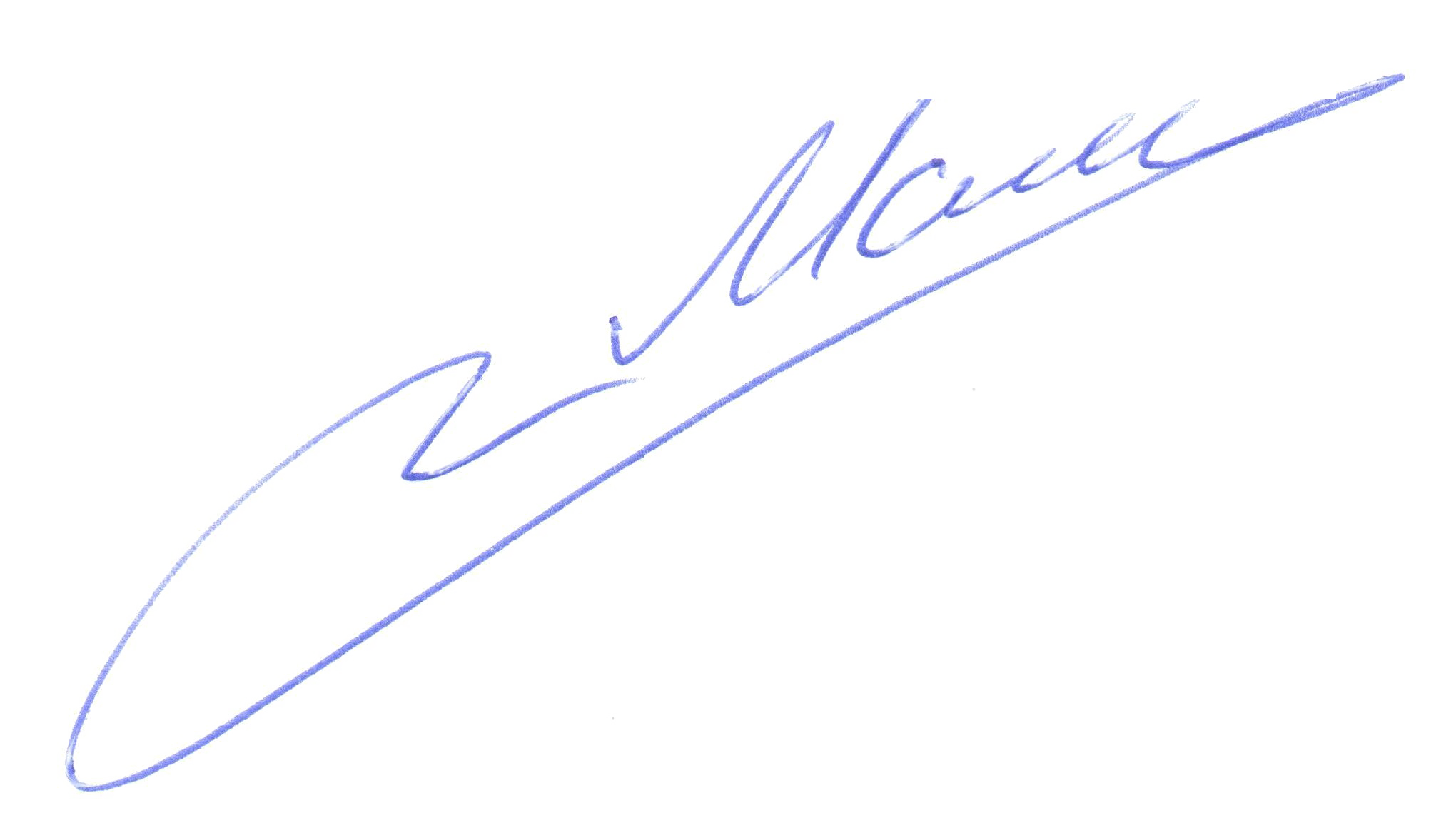 Директор ГБУ КО НОО «Центр развития одаренных детей»№ФИОКлассОбразовательная организацияМуниципальное образованиеСтатус1Мокрецова Анна Николаевна,9МАОУ гимназии №40 имени Ю.А.Гагаринагородской округ "город Калининград"Зачислен2Зиновьева Дарья Алексеевна,9МАОУ гимназии №40 имени Ю.А.Гагаринагородской округ "город Калининград"Зачислен3Аброськин Илья Эдуардович10ГБУ Ко ОО ШИЛИгородской округ "город Калининград"Зачислен4Емельянова Александра Николаевна9класса МБОУ гимназия г. ГурьевскаГурьевский городской округЗачислен5Шнейдерис Герардас Герардович,9МАОУ гимназии №40 им. Ю. А. Гагаринагородской округ "город Калининград"Зачислен6Жиленко Анна Сергеевна10МАОУ лицея №23городской округ "город Калининград"Отказ7Моспан Полина Александровна11МАОУ СОШ №3городской округ "город Калининград"Отказ